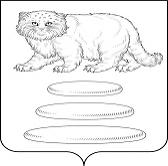 АДМИНИСТРАЦИЯ МУНИЦИПАЛЬНОГО РАЙОНА «СРЕТЕНСКИЙ РАЙОН» ЗАБАЙКАЛЬСКОГО КРАЯПОСТАНОВЛЕНИЕ06 февраля 2023 года	                     № 36г. СретенскОб утверждении перечня мероприятий о  предоставлении субсидии из бюджета Забайкальского края бюджету муниципального района «Сретенский район» на софинансирование расходов, возникающих при реализации региональных проектов, направленных на реализацию мероприятий по модернизации школьных систем образования.В целях реализации мероприятий государственной программы «Развитие образования», утвержденной Постановлением Правительства РФ  24 апреля 2014 года № 225, государственной программы Забайкальского края «Развитие образования Забайкальского края на 2014-2025 годы, Правилами предоставления и распределения субсидий из бюлдета Забайкальского края местным бюджетам, утвержденным постановлением Правительства Забайкальского края от 14 февраля 2017 года № 29, руководствуясь Уставом муниципального района "Сретенский район» администрация муниципального района "Сретенский район" постановляет:1.Утвердить Перечень мероприятий о  предоставлении субсидии из бюджета Забайкальского края бюджету муниципального района «Сретенский район» на софинансирование расходов, возникающих при реализации региональных проектов, направленных на реализацию мероприятий по модернизации школьных систем образования.2.Настоящее Постановление вступает в силу после его официального опубликования (обнародования) в порядке, установленном Уставом муниципального района «Сретенский район».                                                     3.Настоящее Постановление опубликовать (обнародовать) в порядке, установленном Уставом муниципального района «Сретенский район».       4.Контроль за исполнением настоящего Постановления возложить на начальника Управления образованием Магона И.А.                                                                                    Глава администрации МР                           «Сретенский район»                                               Закурдаев А.С.Приложение № 1 к ПостановлениюПриложение №1К постановлению Администрации муниципального районаПриложение №1К постановлению Администрации муниципального районаПриложение №1К постановлению Администрации муниципального районаПриложение №1К постановлению Администрации муниципального районаПриложение №1К постановлению Администрации муниципального района"Сретенский район""Сретенский район""Сретенский район""Сретенский район""Сретенский район"от 06 февраля 2023г.  №36от 06 февраля 2023г.  №36от 06 февраля 2023г.  №36от 06 февраля 2023г.  №36от 06 февраля 2023г.  №36от 06 февраля 2023г.  №36от 06 февраля 2023г.  №36от 06 февраля 2023г.  №36Перечень мероприятий о предоставлении субсидии из бюджета Забайкальского края бюджету муниципального района "Сретенский район" на софинансирование расходов, возникающих при реализации региональных проектов, направленных на реализацию мероприятий по модернизации школьных систем образования.Перечень мероприятий о предоставлении субсидии из бюджета Забайкальского края бюджету муниципального района "Сретенский район" на софинансирование расходов, возникающих при реализации региональных проектов, направленных на реализацию мероприятий по модернизации школьных систем образования.Перечень мероприятий о предоставлении субсидии из бюджета Забайкальского края бюджету муниципального района "Сретенский район" на софинансирование расходов, возникающих при реализации региональных проектов, направленных на реализацию мероприятий по модернизации школьных систем образования.Перечень мероприятий о предоставлении субсидии из бюджета Забайкальского края бюджету муниципального района "Сретенский район" на софинансирование расходов, возникающих при реализации региональных проектов, направленных на реализацию мероприятий по модернизации школьных систем образования.Перечень мероприятий о предоставлении субсидии из бюджета Забайкальского края бюджету муниципального района "Сретенский район" на софинансирование расходов, возникающих при реализации региональных проектов, направленных на реализацию мероприятий по модернизации школьных систем образования.Перечень мероприятий о предоставлении субсидии из бюджета Забайкальского края бюджету муниципального района "Сретенский район" на софинансирование расходов, возникающих при реализации региональных проектов, направленных на реализацию мероприятий по модернизации школьных систем образования.Перечень мероприятий о предоставлении субсидии из бюджета Забайкальского края бюджету муниципального района "Сретенский район" на софинансирование расходов, возникающих при реализации региональных проектов, направленных на реализацию мероприятий по модернизации школьных систем образования.Перечень мероприятий о предоставлении субсидии из бюджета Забайкальского края бюджету муниципального района "Сретенский район" на софинансирование расходов, возникающих при реализации региональных проектов, направленных на реализацию мероприятий по модернизации школьных систем образования.Перечень мероприятий о предоставлении субсидии из бюджета Забайкальского края бюджету муниципального района "Сретенский район" на софинансирование расходов, возникающих при реализации региональных проектов, направленных на реализацию мероприятий по модернизации школьных систем образования.Перечень мероприятий о предоставлении субсидии из бюджета Забайкальского края бюджету муниципального района "Сретенский район" на софинансирование расходов, возникающих при реализации региональных проектов, направленных на реализацию мероприятий по модернизации школьных систем образования.Перечень мероприятий о предоставлении субсидии из бюджета Забайкальского края бюджету муниципального района "Сретенский район" на софинансирование расходов, возникающих при реализации региональных проектов, направленных на реализацию мероприятий по модернизации школьных систем образования.Перечень мероприятий о предоставлении субсидии из бюджета Забайкальского края бюджету муниципального района "Сретенский район" на софинансирование расходов, возникающих при реализации региональных проектов, направленных на реализацию мероприятий по модернизации школьных систем образования.Перечень мероприятий о предоставлении субсидии из бюджета Забайкальского края бюджету муниципального района "Сретенский район" на софинансирование расходов, возникающих при реализации региональных проектов, направленных на реализацию мероприятий по модернизации школьных систем образования.Перечень мероприятий о предоставлении субсидии из бюджета Забайкальского края бюджету муниципального района "Сретенский район" на софинансирование расходов, возникающих при реализации региональных проектов, направленных на реализацию мероприятий по модернизации школьных систем образования.Перечень мероприятий о предоставлении субсидии из бюджета Забайкальского края бюджету муниципального района "Сретенский район" на софинансирование расходов, возникающих при реализации региональных проектов, направленных на реализацию мероприятий по модернизации школьных систем образования.Перечень мероприятий о предоставлении субсидии из бюджета Забайкальского края бюджету муниципального района "Сретенский район" на софинансирование расходов, возникающих при реализации региональных проектов, направленных на реализацию мероприятий по модернизации школьных систем образования.Перечень мероприятий о предоставлении субсидии из бюджета Забайкальского края бюджету муниципального района "Сретенский район" на софинансирование расходов, возникающих при реализации региональных проектов, направленных на реализацию мероприятий по модернизации школьных систем образования.Перечень мероприятий о предоставлении субсидии из бюджета Забайкальского края бюджету муниципального района "Сретенский район" на софинансирование расходов, возникающих при реализации региональных проектов, направленных на реализацию мероприятий по модернизации школьных систем образования.Перечень мероприятий о предоставлении субсидии из бюджета Забайкальского края бюджету муниципального района "Сретенский район" на софинансирование расходов, возникающих при реализации региональных проектов, направленных на реализацию мероприятий по модернизации школьных систем образования.Перечень мероприятий о предоставлении субсидии из бюджета Забайкальского края бюджету муниципального района "Сретенский район" на софинансирование расходов, возникающих при реализации региональных проектов, направленных на реализацию мероприятий по модернизации школьных систем образования.Перечень мероприятий о предоставлении субсидии из бюджета Забайкальского края бюджету муниципального района "Сретенский район" на софинансирование расходов, возникающих при реализации региональных проектов, направленных на реализацию мероприятий по модернизации школьных систем образования.Перечень мероприятий о предоставлении субсидии из бюджета Забайкальского края бюджету муниципального района "Сретенский район" на софинансирование расходов, возникающих при реализации региональных проектов, направленных на реализацию мероприятий по модернизации школьных систем образования.Перечень мероприятий о предоставлении субсидии из бюджета Забайкальского края бюджету муниципального района "Сретенский район" на софинансирование расходов, возникающих при реализации региональных проектов, направленных на реализацию мероприятий по модернизации школьных систем образования.Перечень мероприятий о предоставлении субсидии из бюджета Забайкальского края бюджету муниципального района "Сретенский район" на софинансирование расходов, возникающих при реализации региональных проектов, направленных на реализацию мероприятий по модернизации школьных систем образования.Перечень мероприятий о предоставлении субсидии из бюджета Забайкальского края бюджету муниципального района "Сретенский район" на софинансирование расходов, возникающих при реализации региональных проектов, направленных на реализацию мероприятий по модернизации школьных систем образования.Перечень мероприятий о предоставлении субсидии из бюджета Забайкальского края бюджету муниципального района "Сретенский район" на софинансирование расходов, возникающих при реализации региональных проектов, направленных на реализацию мероприятий по модернизации школьных систем образования.Перечень мероприятий о предоставлении субсидии из бюджета Забайкальского края бюджету муниципального района "Сретенский район" на софинансирование расходов, возникающих при реализации региональных проектов, направленных на реализацию мероприятий по модернизации школьных систем образования.Перечень мероприятий о предоставлении субсидии из бюджета Забайкальского края бюджету муниципального района "Сретенский район" на софинансирование расходов, возникающих при реализации региональных проектов, направленных на реализацию мероприятий по модернизации школьных систем образования.Перечень мероприятий о предоставлении субсидии из бюджета Забайкальского края бюджету муниципального района "Сретенский район" на софинансирование расходов, возникающих при реализации региональных проектов, направленных на реализацию мероприятий по модернизации школьных систем образования.Перечень мероприятий о предоставлении субсидии из бюджета Забайкальского края бюджету муниципального района "Сретенский район" на софинансирование расходов, возникающих при реализации региональных проектов, направленных на реализацию мероприятий по модернизации школьных систем образования.Перечень мероприятий о предоставлении субсидии из бюджета Забайкальского края бюджету муниципального района "Сретенский район" на софинансирование расходов, возникающих при реализации региональных проектов, направленных на реализацию мероприятий по модернизации школьных систем образования.Перечень мероприятий о предоставлении субсидии из бюджета Забайкальского края бюджету муниципального района "Сретенский район" на софинансирование расходов, возникающих при реализации региональных проектов, направленных на реализацию мероприятий по модернизации школьных систем образования.Наименование мероприятийНаименование мероприятийНаименование мероприятийНаименование мероприятийВсегоВсегов том числев том числев том числев том числев том числеНаименование мероприятийНаименование мероприятийНаименование мероприятийНаименование мероприятийВсегоВсегофедеральныйкрайместныйместныйместныйПеречень мероприятий о предоставлении субсидии из бюджета Забайкальского края бюджету муниципального района "Сретенский район" на софинансирование расходов, возникающих при реализации региональных проектов, направленных на реализацию мероприятий по модернизации школьных систем образования.Перечень мероприятий о предоставлении субсидии из бюджета Забайкальского края бюджету муниципального района "Сретенский район" на софинансирование расходов, возникающих при реализации региональных проектов, направленных на реализацию мероприятий по модернизации школьных систем образования.Перечень мероприятий о предоставлении субсидии из бюджета Забайкальского края бюджету муниципального района "Сретенский район" на софинансирование расходов, возникающих при реализации региональных проектов, направленных на реализацию мероприятий по модернизации школьных систем образования.Перечень мероприятий о предоставлении субсидии из бюджета Забайкальского края бюджету муниципального района "Сретенский район" на софинансирование расходов, возникающих при реализации региональных проектов, направленных на реализацию мероприятий по модернизации школьных систем образования.Перечень мероприятий о предоставлении субсидии из бюджета Забайкальского края бюджету муниципального района "Сретенский район" на софинансирование расходов, возникающих при реализации региональных проектов, направленных на реализацию мероприятий по модернизации школьных систем образования.Перечень мероприятий о предоставлении субсидии из бюджета Забайкальского края бюджету муниципального района "Сретенский район" на софинансирование расходов, возникающих при реализации региональных проектов, направленных на реализацию мероприятий по модернизации школьных систем образования.Перечень мероприятий о предоставлении субсидии из бюджета Забайкальского края бюджету муниципального района "Сретенский район" на софинансирование расходов, возникающих при реализации региональных проектов, направленных на реализацию мероприятий по модернизации школьных систем образования.Перечень мероприятий о предоставлении субсидии из бюджета Забайкальского края бюджету муниципального района "Сретенский район" на софинансирование расходов, возникающих при реализации региональных проектов, направленных на реализацию мероприятий по модернизации школьных систем образования.Перечень мероприятий о предоставлении субсидии из бюджета Забайкальского края бюджету муниципального района "Сретенский район" на софинансирование расходов, возникающих при реализации региональных проектов, направленных на реализацию мероприятий по модернизации школьных систем образования.Перечень мероприятий о предоставлении субсидии из бюджета Забайкальского края бюджету муниципального района "Сретенский район" на софинансирование расходов, возникающих при реализации региональных проектов, направленных на реализацию мероприятий по модернизации школьных систем образования.Перечень мероприятий о предоставлении субсидии из бюджета Забайкальского края бюджету муниципального района "Сретенский район" на софинансирование расходов, возникающих при реализации региональных проектов, направленных на реализацию мероприятий по модернизации школьных систем образования.Перечень мероприятий о предоставлении субсидии из бюджета Забайкальского края бюджету муниципального района "Сретенский район" на софинансирование расходов, возникающих при реализации региональных проектов, направленных на реализацию мероприятий по модернизации школьных систем образования.Перечень мероприятий о предоставлении субсидии из бюджета Забайкальского края бюджету муниципального района "Сретенский район" на софинансирование расходов, возникающих при реализации региональных проектов, направленных на реализацию мероприятий по модернизации школьных систем образования.Перечень мероприятий о предоставлении субсидии из бюджета Забайкальского края бюджету муниципального района "Сретенский район" на софинансирование расходов, возникающих при реализации региональных проектов, направленных на реализацию мероприятий по модернизации школьных систем образования.Перечень мероприятий о предоставлении субсидии из бюджета Забайкальского края бюджету муниципального района "Сретенский район" на софинансирование расходов, возникающих при реализации региональных проектов, направленных на реализацию мероприятий по модернизации школьных систем образования.Перечень мероприятий о предоставлении субсидии из бюджета Забайкальского края бюджету муниципального района "Сретенский район" на софинансирование расходов, возникающих при реализации региональных проектов, направленных на реализацию мероприятий по модернизации школьных систем образования.МОУ "Сретенская СОШ № 1"МОУ "Сретенская СОШ № 1"МОУ "Сретенская СОШ № 1"МОУ "Сретенская СОШ № 1"5 920 081,325 920 081,325 333 400,00527 481,0059 200,3259 200,3259 200,32МОУ "Кокуйская СОШ № 1"МОУ "Кокуйская СОШ № 1"МОУ "Кокуйская СОШ № 1"МОУ "Кокуйская СОШ № 1"53 085 138,3853 085 138,3847 824 400,004 729 887,00530 851,38530 851,38530 851,38МОУ "Чикичейская ООШ" МОУ "Чикичейская ООШ" МОУ "Чикичейская ООШ" МОУ "Чикичейская ООШ" 21 361 441,0721 361 441,0719 244 520,661 903 306,00213 614,41213 614,41213 614,41МОУ "Усть-Наринзорская ООШ" МОУ "Усть-Наринзорская ООШ" МОУ "Усть-Наринзорская ООШ" МОУ "Усть-Наринзорская ООШ" 37 872 662,2237 872 662,2234 119 478,603 374 457,00378 726,62378 726,62378 726,62Итого:Итого:Итого:Итого:118 239 322,99118 239 322,99106 521 799,2610 535 131,001 182 392,731 182 392,731 182 392,73